Australian Capital TerritoryGaming Machine (Peripheral Equipment) Approval 2019 (No 3)Notifiable instrument NI2019-407made under the  Gaming Machine Act 2004, section 69 (Approval of gaming machines and peripheral equipment)1	Name of instrumentThis instrument is the Gaming Machine (Peripheral Equipment) Approval 2019 (No 3)2	Commencement This instrument commences the day after the date of notification.ApprovalI approve the peripheral equipment described in the attached Schedule to this instrument.  
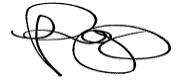 Dale PeggDelegateACT Gambling and Racing Commission15 April 2019For further information please contact the approved supplier.Aristocrat Technologies Australia Pty LtdAristocrat Technologies Australia Pty LtdSubject: Subsidiary Equipment Interface Card Software Update ‘PALA5’Subject: Subsidiary Equipment Interface Card Software Update ‘PALA5’System Details Rev 8 Link Progressive Jackpot Controller System (Hyperlink / Standard)Specification Number1.YA003 (SLPJS)Rev 8 Controller Firmware01.00.17 Build 48SEI Interface Card Firmware10.10Jackpot ThemesFA FA FA Link (Hyperlink)Cash Express / Money Train (1c) (Hyperlink)Ca$h Explo$ion Link (Standard)Lightning Link (Standard)Dragon Link (Standard)Application Reference Number01-A1794/S01